Copyright information - Please read© This Free Resume Template is the copyright of Hloom.com. You can download and modify this template for your own personal use to create a resume for yourself, or for someone else. You can (and should!) remove this copyright notice (click here to see how) before sending your resume to potential employers.You may not distribute or resell this template, or its derivatives, and you may not make it available on other websites without our prior permission. All sharing of this template must be done using a link to http://www.hloom.com/resumes/. For any questions relating to the use of this template please email us - info@hloom.com
Mary 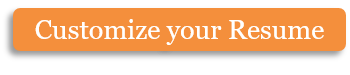 HloomcraftSystem AnalystClass aptenttacitisociosquadlitoratorquent per conubia nostra, per inceptoshymenaeos. Donecullamcorperfringillaeros. Fusce in sapieneupurusdapibuscommodo. Cum sociisnatoquepenatibus et magnis dis.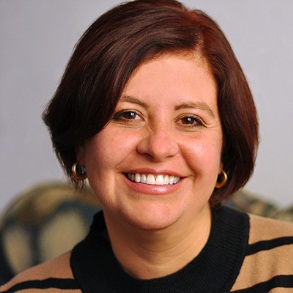 Related SkillsMaurisegetneque	Suspendisse dui	Utnonummy	Donecblandit	Donechendrerit	Etiameget dui	Sed at lorem	Aliquameratvolutpat	Vivamus a mi	Class aptenttaciti	Morbineque	Cum sociisnatoque	Sed ac ligula	Uttinciduntvolutpat	Curabiturposuere	Nullamhendrerit	Contact InfoAddress:	123 Park Avenue, 	Michigan MI 	60689Email :	info@hloom.comPhone :	(123) 456 78 99Website:	www.hloom.com